О   внесении   изменений    в      постановление Руководителя  Исполнительного   комитетаМамадышского муниципального района Республики Татарстан  №1090 от 20.06.2012 г.На основании Федерального закона Российской Федерации от 27 июля 2017 года № 210-ФЗ «Об организации предоставления государственных и муниципальных услуг», в целях привидения нормативно-правового акта в соответствии с действующим законодательством,   Исполнительный комитет Мамадышского    муниципального     района     Республики         Татарстан  п о с т а н о в л я е т: 1. Абзац 4 пункта 1.2 Порядка разработки и утверждения административных регламентов предоставления муниципальных услуг органами местного самоуправления Мамадышского муниципального района, утвержденного постановлением     руководителя исполнительного комитета Мамадышского муниципального района  № 1090 от 20.06.2012 года считать в следующей редакции:   Муниципальная услуга, предоставляемая органом местного самоуправления (далее - муниципальная услуга), - деятельность по реализации функций органа местного самоуправления (далее - орган, предоставляющий муниципальные услуги), которая осуществляется по запросам заявителей в пределах полномочий органа, предоставляющего муниципальные услуги, по решению вопросов местного значения, установленных в соответствии с Федеральным законом от 6 октября 2003 года N 131-ФЗ "Об общих принципах организации местного самоуправления в Российской Федерации" и уставами муниципальных образований, а также в пределах предусмотренных указанным Федеральным законом прав органов местного самоуправления на решение вопросов, не отнесенных к вопросам местного значения, прав органов местного самоуправления на участие в осуществлении иных государственных полномочий (не переданных им в соответствии со статьей 19 указанного Федерального закона), если это участие предусмотрено федеральными законами, прав органов местного самоуправления на решение иных вопросов, не отнесенных к компетенции органов местного самоуправления других муниципальных образований, органов государственной власти и не исключенных из их компетенции федеральными законами и законами субъектов Российской Федерации, в случае принятия муниципальных правовых актов о реализации таких прав.2. Контроль за исполнением настоящего постановления возложить на первого заместителя руководителя исполкома района Хузязянова М.Р. Руководитель                                                                            И.М.Дарземанов ИСПОЛНИТЕЛЬНЫЙ КОМИТЕТ МАМАДЫШСКОГО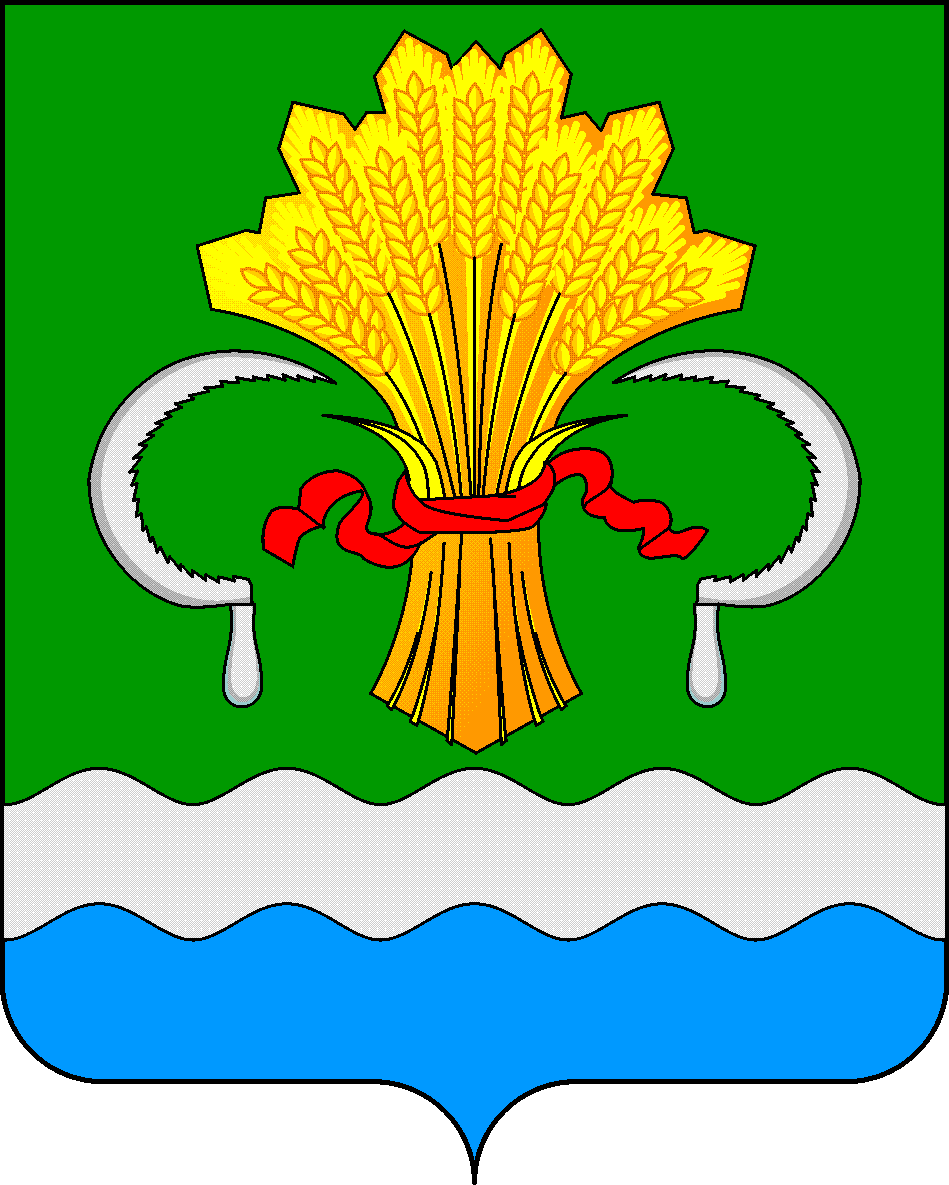  МУНИЦИПАЛЬНОГО РАЙОНА РЕСПУБЛИКИ ТАТАРСТАНул.М.Джалиля, д.23/33, г. Мамадыш, Республика Татарстан, 422190ТАТАРСТАН РЕСПУБЛИКАСЫНЫҢМАМАДЫШ МУНИЦИПАЛЬ РАЙОНЫНЫҢ БАШКАРМА КОМИТЕТЫМ.Җәлил ур, 23/33 й., Мамадыш ш., Татарстан Республикасы, 422190     Тел.: (85563) 3-15-00, 3-31-00, факс 3-22-21, e-mail: mamadysh.ikrayona@tatar.ru, www.mamadysh.tatarstan.ru     Тел.: (85563) 3-15-00, 3-31-00, факс 3-22-21, e-mail: mamadysh.ikrayona@tatar.ru, www.mamadysh.tatarstan.ru     Тел.: (85563) 3-15-00, 3-31-00, факс 3-22-21, e-mail: mamadysh.ikrayona@tatar.ru, www.mamadysh.tatarstan.ru    Постановление№406    Постановление№406                    Карар        от «02» 07   2018 г.